DOMOV PRO SENIORY HORNÍ STROPNICE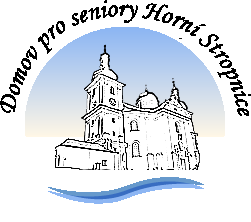 Dobrá Voda 54374 01 Horní StropniceIČ: 00666254č.tel. 386327130E-mail:                                                                                                                   Vyřizuje: Pro CleanLife, s.r.o. Rybná 716/24 Staré Město 110 00 Praha Věc: Objednávka Dobrý den,objednáváme u Vás 2 ks vozíků MAGIC ART 25 SAFETY dle zaslané nabídky 03/2020. Cena objednávky Kč 91.960,00. S pozdravem                                                                       Eva Chaloupecká                                                                             ředitelkaV Dobré Vodě 9. 4. 2020